PONDĚLÍ 24. 6. 2019 - 10:00 hBudova Magistrátu města Olomouce – velký zasedací sál,Hynaisova 10, OlomoucPROGRAM:                                          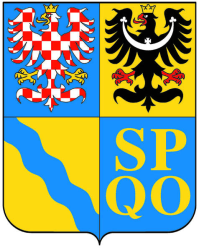 16. VEŘEJNÉ ZASEDÁNÍ ZASTUPITELSTVA OLOMOUCKÉHO KRAJE1.Zahájení, volba ověřovatelů zápisu, schválení programu zasedáníROK - Okleštěk (Niče)2.Kontrola plnění usnesení Zastupitelstva Olomouckého krajeROK - Okleštěk (Niče)3.Zpráva o činnosti Rady Olomouckého kraje za uplynulé obdobíROK - Okleštěk (Niče)4.Zápisy ze zasedání výborů Zastupitelstva Olomouckého krajepředsedové výborů (Niče)4.1.Zápisy ze zasedání výborů Zastupitelstva Olomouckého kraje – DODATEK - materiál bude předložen dodatečněpředsedové výborů (Niče)5.Personální záležitosti výborů Zastupitelstva Olomouckého krajeROK - Okleštěk (Niče)5.1.Personální záležitosti výborů Zastupitelstva Olomouckého kraje – DODATEK - materiál bude předložen dodatečněROK - Okleštěk (Niče)6.Rozpočet Olomouckého kraje 2018 – závěrečný účetROK - Zemánek (Fidrová)7.Schvalování účetní závěrky Olomouckého kraje 2018ROK - Zemánek (Fidrová)8.1.Rozpočet Olomouckého kraje 2019 – rozpočtové změnyROK - Zemánek (Fidrová)8.1.1.Rozpočet Olomouckého kraje 2019 – rozpočtové změny – DODATEK - materiál bude předložen dodatečněROK - Zemánek (Fidrová)8.2.Rozpočet Olomouckého kraje 2019 – účelové dotace ze státního rozpočtu obcím Olomouckého krajeROK - Zemánek (Fidrová)8.3.Rozpočet Olomouckého kraje 2019 – plnění rozpočtu k 31. 3. 2019ROK - Zemánek (Fidrová)8.4.Rozpočet Olomouckého kraje 2019 – čerpání revolvingového úvěru Komerční banky, a.s.ROK - Zemánek (Fidrová)8.4.1.Rozpočet Olomouckého kraje 2019 – čerpání revolvingového úvěru Komerční banky, a.s. – DODATEK - materiál bude předložen dodatečněROK - Zemánek (Fidrová)8.5.Rozpočet Olomouckého kraje 2019 – splátka revolvingového úvěru Komerční banky, a.s.ROK - Zemánek (Fidrová)8.5.1.Rozpočet Olomouckého kraje 2019 – splátka revolvingového úvěru Komerční banky, a.s. – DODATEK - materiál bude předložen dodatečněROK - Zemánek (Fidrová)8.6.Rozpočet Olomouckého kraje 2019 – čerpání úvěru Komerční banky, a.s.ROK - Zemánek (Fidrová)9.Dodatek č. 27 ke zřizovací listině příspěvkové organizace Správa silnic Olomouckého krajeROK - Zahradníček (Růžička)10.Dodatek č. 7 ke zřizovací listině příspěvkové organizace Koordinátor Integrovaného dopravního systému Olomouckého krajeROK - Zahradníček (Růžička)11.Aktualizace seznamu akcí spolufinancovaných ze Státního fondu dopravní infrastrukturyROK - Zahradníček (Růžička)12.Smlouva o poskytnutí finančních prostředků z rozpočtu Státního fondu dopravní infrastruktury na rok 2019 - materiál bude předložen dodatečněROK - Zahradníček (Růžička)13.Dotační program Podpora výstavby, obnovy a vybavení dětských dopravních hřišť 2019 – revokace části usneseníROK - Zahradníček (Růžička)14.Smlouva na provozní soubor Elektrická síť Střed a Elektrická síť Nová infrastruktura s dopravcem České dráhy, a.s. na období 2020–2022 - staženoROK - Zahradníček (Suchánková - KIDSOK)15.Změna Notifikací pro provozní soubory Elektrická síť Střed a Elektrická síť Nová infrastruktura na období 2023–2032 -  staženoROK - Zahradníček (Suchánková - KIDSOK)16.1.Majetkoprávní záležitosti – odprodej nemovitého majetkuROK - Klimeš (Kamasová)16.2.Majetkoprávní záležitosti – odkoupení nemovitého majetkuROK - Klimeš (Kamasová)16.3.Majetkoprávní záležitosti – bezúplatné převody nemovitého majetkuROK - Klimeš (Kamasová)16.4.Majetkoprávní záležitosti – bezúplatná nabytí nemovitého majetkuROK - Klimeš (Kamasová)16.4.1.Majetkoprávní záležitosti – bezúplatná nabytí nemovitého majetku – DODATEK - materiál bude předložen dodatečněROK - Klimeš (Kamasová)16.5.Majetkoprávní záležitosti – vzájemné bezúplatné převody nemovitého majetkuROK - Klimeš (Kamasová)17.Dodatky zřizovacích listin školských příspěvkových organizacíROK - Hynek (Gajdůšek)18.Žádost o poskytnutí individuální dotace v oblasti školstvíROK - Hynek (Gajdůšek)19.Projekt „Obědy do škol v Olomouckém kraji“ROK - Hynek (Gajdůšek)20.Dodatky ke zřizovacím listinám příspěvkových organizací zřizovaných Olomouckým krajem v oblasti kulturyROK - Vrána (Tichá)21.Žádosti o poskytnutí individuálních dotací v oblasti sportu, kultury a památkové péče - materiál bude předložen dodatečněROK - Vrána (Tichá)22.Program na podporu sportu v Olomouckém kraji v roce 2019 – vyhodnocení DT 4 Podpora reprezentantů ČR z Olomouckého krajeROK - Vrána (Tichá)23.Dodatek č. 2 ke smlouvě o poskytnutí individuální dotace obci Ruda nad MoravouROK - Klimeš (Veselský)24.Dodatky zřizovacích listin příspěvkových organizací v oblasti sociálníROK - Okleštěk (Sonntagová)25.Akční plán rozvoje sociálních služeb Olomouckého kraje na rok 2020ROK - Okleštěk (Sonntagová)26.Licenční smlouva k projektu Rodinné pasy Olomouckého kraje – Jihomoravský krajROK - Okleštěk (Sonntagová)27.Program finanční podpory poskytování sociálních služeb v Olomouckém krajiROK - Okleštěk (Sonntagová)28.Program finanční podpory poskytování sociálních služeb v Olomouckém kraji, Podprogram č. 2ROK - Okleštěk (Sonntagová)29.Dotační program Olomouckého kraje Program na podporu poskytovatelů paliativní péče v roce 2019 – vyhodnoceníROK - Horák (Kolář)30.Dodatky zřizovacích listin příspěvkových organizací v oblasti zdravotnictvíROK - Horák (Kolář)31.Program pro oblast protidrogové prevence v roce 2019 – vyhodnoceníROK - Horák (Kolář)32.Smlouva o spolupráci s obcemi s rozšířenou působností k projektu Nástroje ÚAP (územně analytické podklady)ROK - Šoltys (Dosoudil)33.Program obnovy venkova Olomouckého kraje 2019 – změna účelu schválené dotaceROK - Šoltys (Dosoudil)33.1.Program obnovy venkova Olomouckého kraje 2019 – změna účelu schválené dotace – DODATEK - materiál bude předložen dodatečněROK - Šoltys (Dosoudil)34.Projekty spolufinancované z evropských a národních fondů ke schválení financováníROK - Šoltys (Dosoudil)35.Prominutí povinnosti odvodu za porušení rozpočtové kázněROK - Okleštěk, Baláš (Punčochářová)36.Individuální dotace v oblasti krizového řízení – obec Opatovice – dodatek č. 1ROK - Okleštěk (Niče)37.Žádost o poskytnutí individuální dotace v oblasti dopravy - materiál bude předložen dodatečněROK - Zahradníček (Růžička)38.Změna termínů vyúčtování projektových dokumentací realizovaných Správou silnic Olomouckého kraje, p. o. - materiál bude předložen dodatečněROK - Zahradníček (Růžička)39.Dodatek č. 1 k veřejnoprávní smlouvě o poskytnutí dotace mezi Olomouckým krajem a SK OLOMOUC SIGMA MŽ, z.s. - materiál bude předložen dodatečněROK - Vrána (Tichá)40.Program na podporu aktivit v oblasti životního prostředí a zemědělství 2019 – vyhodnocení - materiál bude předložen dodatečněROK - Klimeš (Veselský)41.Fond na podporu výstavby a obnovy vodohospodářské infrastruktury na území Olomouckého kraje 2019 – vyhlášení - materiál bude předložen dodatečněROK - Klimeš (Veselský)42.Žádost o poskytnutí individuální dotace v oblasti sociální - materiál bude předložen dodatečněROK - Okleštěk (Sonntagová)43.Dodatek č. 1 Smlouvy o poskytnutí dotace na realizaci projektu „Podpora speciální neurorehabilitační péče dětských pacientů s DMO a jinými postiženími mozku“ - materiál bude předložen dodatečněROK - Horák (Kolář)44.Smlouvy o úvěru – fixace úrokových sazeb - materiál bude předložen na stůlROK - Zemánek (Fidrová)45.Různé45.1.Různé – Návrh usnesení k hospodářské politice a regionálnímu rozvoji Olomouckého kraje - materiál bude předložen na stůlSeitlová45.2.Různé – Návrh usnesení k problematice v sociální oblasti - materiál bude předložen na stůlSlavotínek46.Závěr